Figure S2.Circular dichroism analysis of purified 3xFlag-LRRK1 wild-type vs LRRK1-K650A and 3xFlag-LRRK2  wild-type vs LRRK2-T1348N. Representative spectra reported as mean residue molar ellipticity (deg cm2 dmol-1) of (A) LRRK1 and its GTP-binding deficient form K650A and of (B) LRRK2 and its GTP-binding deficient mutant form T1348N. .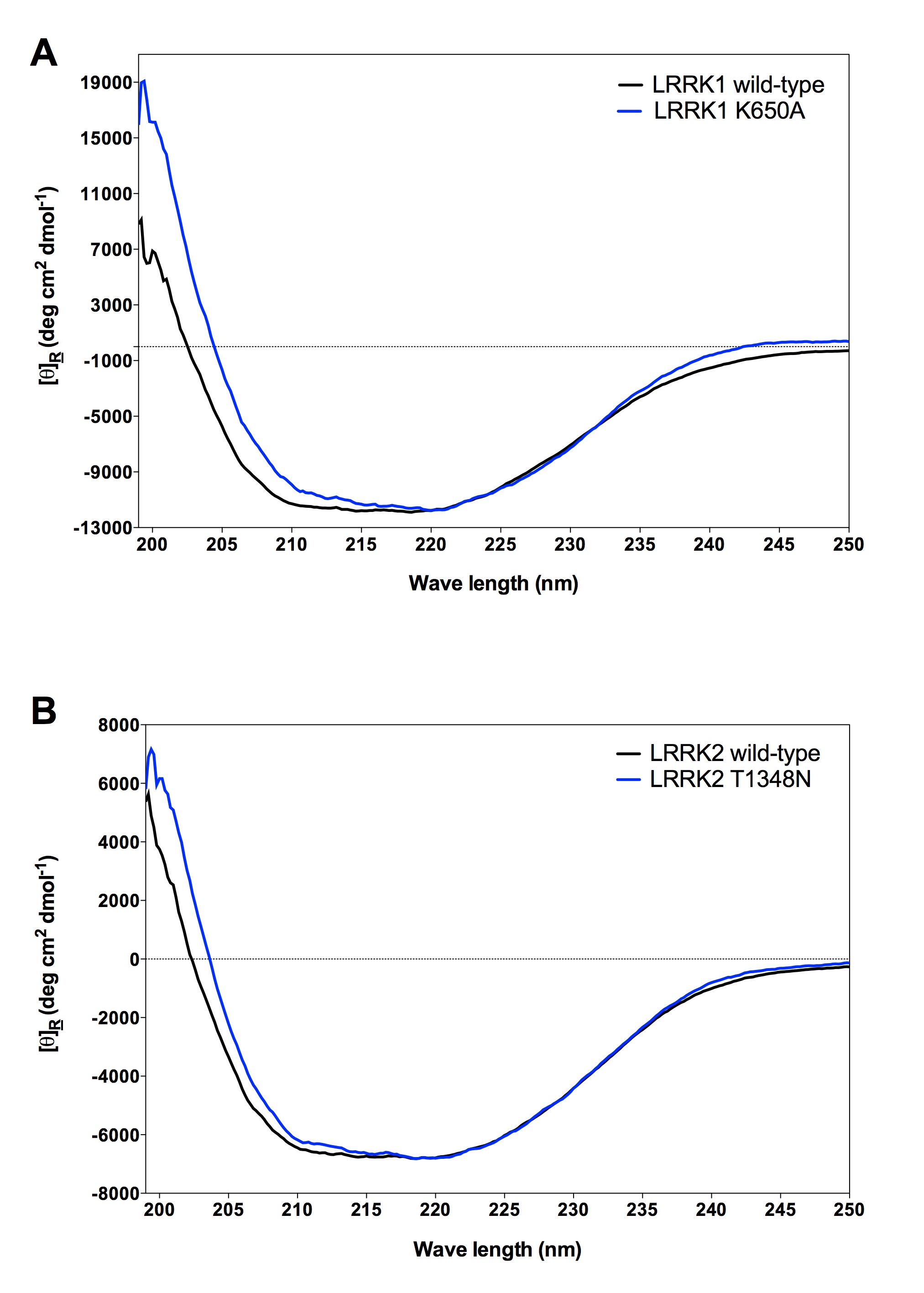 